REFERAT DE APROBAREal proiectului de hotărâre privind aprobarea modalității de gestiune a unor activități din cadrul Serviciului public de salubrizare a municipiului Hunedoara     Activitățile din cadrul Serviciului de salubrizare din municipiul Hunedoara pentru care  se propune delegarea de gestiune, prin atribuire directă, sub forma gestiunii directe, sunt:a) măturatul, spălatul şi stropitul căilor publice din localitate, inclusiv colectarea şi transportul deşeurilor de pământ şi pietre provenite de pe căile publice la depozitele de deşeuri, precum şi a deşeurilor provenite din coşurile stradale la depozitele de deşeuri şi/sau la instalaţiile de tratare;b) curăţarea şi transportul zăpezii de pe căile publice din localitate şi menţinerea în funcţiune a acestora pe timp de polei sau de îngheţ.c) deşeurile provenite din locuinţe, generate de activităţi de reamenajare şi reabilitare interioară şi/sau exterioară a acestora, la solicitarea generatorilor de deşeuri;d) alte deşeuri similare provenite de la evenimente publice, la solicitarea organizatorilor.	Având în vedere apropierea termenului de expirare a contractului de delegare nr.15573/676/28.02.2018, pe care Municipiul Hunedoara îl are încheiat cu Societatea Salubprest Hunedoara SRL, contract ce cuprinde și aceste activități a serviciului de salubrizare, propunem ca activitățile să fie delegate, după încetarea contractului, tot Societății Salubprest Hunedoara SRL, operatorul de salubrizare al Consiliului Local Hunedoara. Delegarea gestiunii se va realiza prin atribuire directă, cu respectarea prevederilor art. 28, alin. (2) lit. b) și alin. (2¹), din Legea serviciilor comunitare de utilități publice nr. 51/2006, republicată, cu modificările și completările ulterioare.Având în vedere prevederile Capitolului III ”Organizarea și funcționarea serviciilor de utilități publice”, din Legea serviciilor comunitare de utilități publice nr. 51/2006, republicată, cu modificările și completările ulterioare, autoritățile administrației publice locale sunt libere să hotărască asupra modalității de gestiune a serviciilor de utilități publice aflate în responsabilitatea lor, având posibilitatea de a gestiona în mod direct, în baza unei hotărâri de dare în administrare sau de a încredința gestiunea, în baza unui contract de delegare a gestiunii.	Consiliul Local al Municipiului Hunedoara are competență exclusivă, în condițiile legii în tot ceea ce privește înființarea, organizarea, coordonarea și funcționarea serviciului de salubrizare a municipiului Hunedoara, precum și în ceea ce privește crearea, dezvoltarea, modernizarea, administrarea și exploatarea bunurilor proprietate publică sau privată, aferente sistemului de salubrizare.	Serviciul public de salubrizare în municipiul Hunedoara face parte din sfera serviciilor comunitare de utilități publice fiind supus regimului juridic al serviciilor publice de interes general, fiindu-i aplicabile obligațiile de serviciu public definite potrivit următoarelor exigențe/cerințe fundamentale și anume:universalitate;continuitate din punct de vedere calitativ și cantitativ, în condiții contractuale reglementate;adaptabilitate la cerințele utilizatorilor și gestiune pe termen lung;accesibilitate egală și nediscriminatorie la serviciul public, în condiții contractuale reglementate;transparență decizională și protecția utilizatorilor.Astfel că prin proiectul de hotărâre propun aprobarea modalității de gestiune a unor activități din cadrul Serviciului public de salubrizare a municipiului Hunedoara, prin gestiune directă, și respectiv aprobarea Studiului de Oportunitate, a formei Contractului de delegare, a Regulamentului și caietelor de sarcini ale Serviciului public de salubrizare a municipiului Hunedoara, a inventarului bunurilor mobile și imobile ce vor fi predate operatorului de salubritate, precum și a tarifelor stabilite pentru aceste activități, conform anexelor nr. 1 la nr. 9 la proiectul de hotărâre. 	Temeiul legal al proiectului de hotărâre îl constituie prevederile art. 1 alin. (2) lit. e), art. 2 lit. e) și lit. g), art. 3, art. 7, art. 8, alin. (3), lit. d), lit. d¹), lit. i) și lit. k), art. 22, alin. (1), alin. (11), alin. (2), lit. a), alin. (3) și alin.(4), art.23, alin. (1), lit. a), art. 24, alin. (1), lit. b), art. 28, alin. (2), lit. b) și alin. (2¹), din Legea serviciilor comunitare de utilități publice nr. 51/2006, republicată, cu modificările și completările ulterioare, ale art. 2, alin. (3), lit. b), lit. f), lit. g), lit. h), lit. j) și lit. k) și alin. (9),  art. 6, alin. (1), lit. e), lit. f), lit. h), lit. i), și lit. l), art. 8, art. 12, art. 14, alin. (2), art. 147, art.148, art. 16, art. 25 și art. 26 din Legea serviciului de salubrizare a localităților nr.101/2006, republicată, cu modificările și completările ulterioare, ale art. 284 și următoarele, art. 580 și următoarele din Ordonanța de Urgență nr.57/2019 privind Codul Administrativ, cu modificările și completările ulterioare, a art. 1, art. 8 alin. (1) lit. c), lit. f) și lit. j) din Ordonanța Guvernului nr. 21/2002 privind gospodărirea localităților urbane și rurale, cu modificările și completările ulterioare, a Ordinului nr. 640/2022 privind aprobarea Normelor metodologice de stabilire, ajustare sau modificare a tarifelor pentru activităţile de salubrizare, precum şi de calculare a tarifelor/taxelor distincte pentru gestionarea deşeurilor şi a taxelor de salubrizare, a Ordinului ANRSC nr. 82/2015 privind aprobarea Regulamentului-cadru al serviciului de salubrizare a localităților, cu modificările și completările ulterioare,  a Ordinului ANRSC nr.111/2007 privind aprobarea Caietului de sarcini-cadru al serviciului de salubrizare a localităților, precum și a art. 4 lit. b) și art. 7 din Legea nr. 52/2003 privind transparența decizională în administrația publică, republicată, cu modificările și completările ulterioare.Competența dezbaterii și adoptării prezentului proiect de hotărâre aparține Consiliului Local al municipiului Hunedoara în baza prevederilor  art. 129, alin. (1), alin. (2), lit. c), lit. d), alin. (6) lit. a), lit. b),  alin. (7), lit. i), lit. m), lit. n), lit. s), alin. (14), precum și art. 139, coroborat cu art. 196 alin. (1) lit. a) din Ordonanța de Urgență nr. 57/2019 privind Codul Administrativ, cu modificările și completările ulterioare.Hunedoara, la 08.02.2023P R I M A R,Dan BobouțanuROMÂNIAJUDEŢUL HUNEDOARAMUNICIPIUL HUNEDOARAPRIMAR NR. 12837/08.02.2023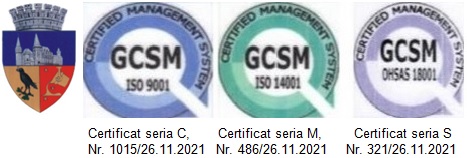 